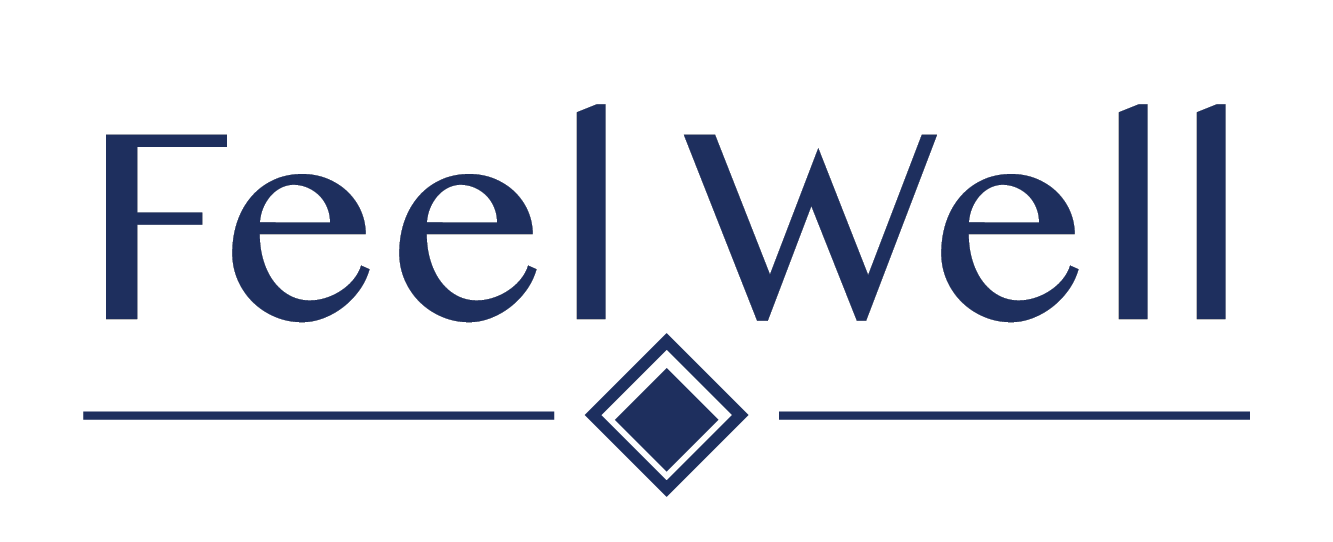 Therapeutic Massage & Body Care1343 Wantagh AvenueWantagh, NY 11793Phone: 516-679-8299_RE: Reports and Therapist’s LienPatient: ______________________I do hereby authorize the above Therapist (as per referring Doctor) to furnish, my Attorney, with a full report of his examination, diagnosis, treatment, prognosis, etc. of myself in regard to the accident in which I was involved.I hereby authorize and direct you, my Attorney, to pay directly to said Therapist such sums as may be due his/her office and to withhold such sums from any settlement, judgement, or verdict as may be necessary to adequately protect said therapist. And I hereby further give a lien on my case to said Therapist against any and all proceeds of any settlement, judgement, or verdict which may have been paid to you, my Attorney or myself as the result of the injuries for which I was been treated or injuries in connection herewith.I understand that I am directly and fully responsible to said Therapist for all medical bills submitted by him/her for service rendered me and that this agreement is solely made for the Therapist’s additional protection and in consideration of him/her awaiting payment. And I further understand that such payments are not contingent on any settlement, judgment or verdict by which he/she may eventually recover said fee.DATE: ________________ 		Patient’s Signature: _________________________This undersigned being Attorneys of record for the aforementioned patient does hereby agree to observe all the terms of the above and agrees to withhold such sums from any settlement, judgement or verdict as may be necessary to adequately protect said Therapist above named.DATE: ________________ 		Attorney’s Signature: ________________________Attorney: Please date, sign and return to Therapist’s office at once.Reply envelopes attached. Keep one copy for your records.No Fault/Workers CompPatient InformationPatient Name: ________________________	SS#___________________________Address: ___________________________________________________________DOB: _________________________	Phone#_________________________Insured Name: ________________________SS#___________________________Insurance InformationWorker’s Comp: ______________________	Phone#________________________No Fault Insurance: ____________________Phone#_________________________Address: ____________________________________________________________Claim#: _____________________________	Policy #: ________________________Date of Accident: _____________________	Rx: ____________________________Doctor Name: ________________________	Phone#: _________________________Are you seeing any PT, Chiro, or other LMT? _____________________________Adjuster’s Name: _____________________	Phone #_______________________Check List (Front Desk Staff)Prescription: Yes___________No____________________Receiving Doctor: ___________________________________Verified – Date: _______________By___________________Spoke To: _________________________________________Claim Open/Can Submit Bills_________________________Address To Send Bills_______________________________Can Have Concurrent Treatment: Yes_________No________1343 Wantagh AvenueWantagh, NY 11793(516) 679-8299Confidential InformationWelcome. We want to make your visit as pleasant and comfortable as possible.If at any time you have any questions or concerns, please let us know.Name: __________________________________________________________	 D.O.B. __________________________Phone Number #: ___________________					 Email: _______________________________Would you like to receive texts: Y / N 	Emails:  Y / N about upcoming appointments?If you would like to receive text messages, what cellphone carrier do you use? __________________________________Street Address_____________________________________________________________________________________City __________________________________ State __________________________ Zip Code ____________________Have you received massage therapy before? Y / N - If so what type? Deep tissue? Y / N Swedish? Y / N Other? Y / NWhat medication do you take? ________________________________________________________________________Have you consumed alcohol in the past 24 hours? Y / NEmergency Contact Name: ________________________ Phone #: __________________ Relationship: ______________Referred By: ____________________Do you have a history of any of the following? Please Check                                                                                						 Please Mark Area(s) of Pain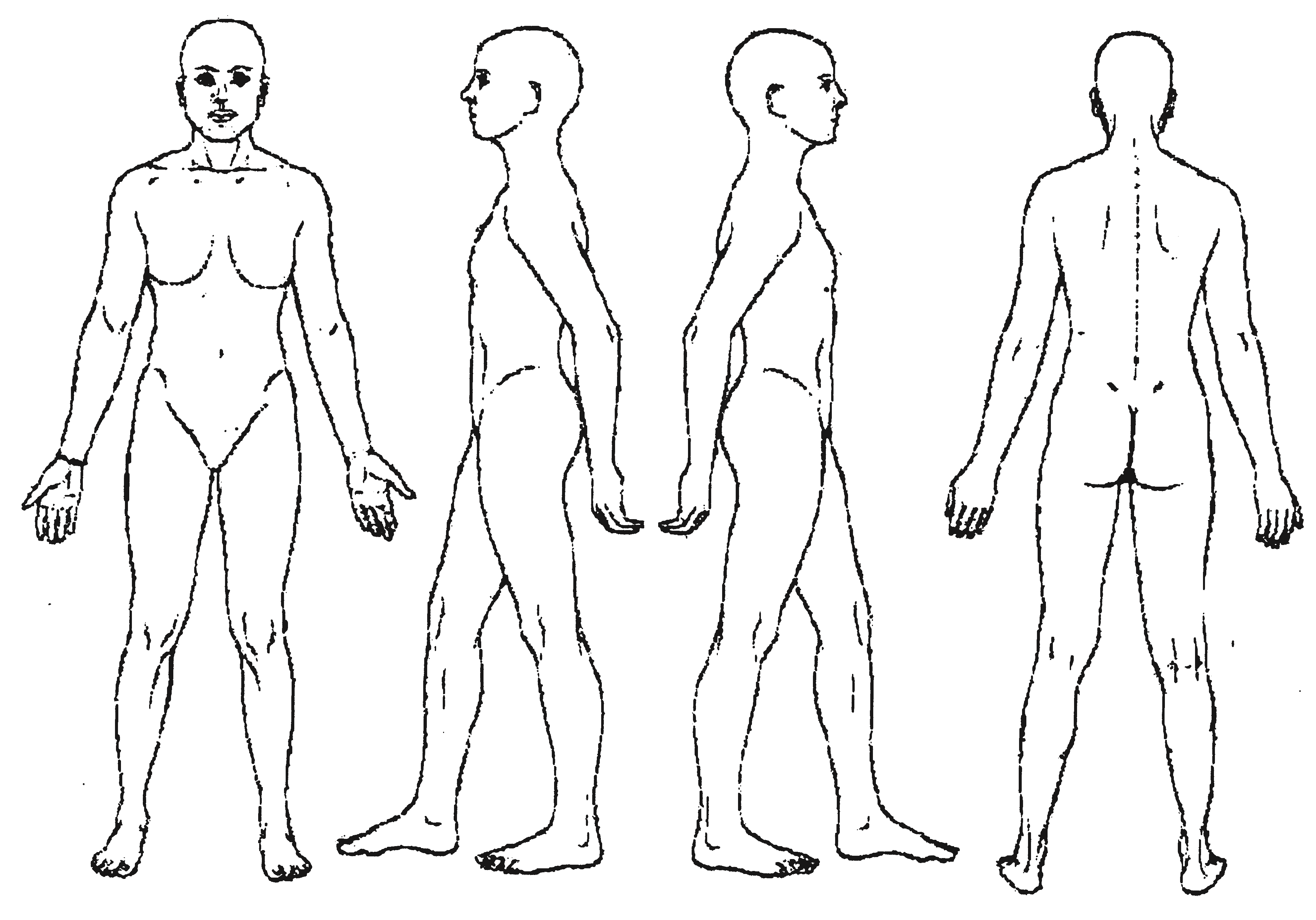 Do you have any of the following today?  Is there anything else that we should know?  ________________________________________________  ________________________________________________  ________________________________________________I understand this massage is not a replacement for medical care and that no diagnosis will be made. I am responsible for paying for any appointment cancellation of less than 24 hour. If this office is submitting paperwork to my insurance carrier, I authorize the release of any medical or other information necessary to process an insurance claim. I authorize payment of medical benefits to the Licensed Massage Therapist or office listed above, for services tendered.Signature											DateAccidentsDisk ProblemsJoint AchesHeadachesLower Back PainAbdominal PainHigh Blood PressureCancerDiabetesAllergies to oils/perfumesWear contacts or otherprosthesisDecreased Range ofMotionStrokeColitisWhiplashVaricose VeinsHeart AttackMid Back PainSurgerySeizuresArthritis, bursitis, gout  Broken BonesNervous TensionBreast augmentationNeck PainSprainsHIVFibromyalgiaT.M.J.OtherSunburnInflammation Severe PainHeadacheOpen Cuts, bruises, burnsIrritated Skin RashPoison IvyCold/Flu